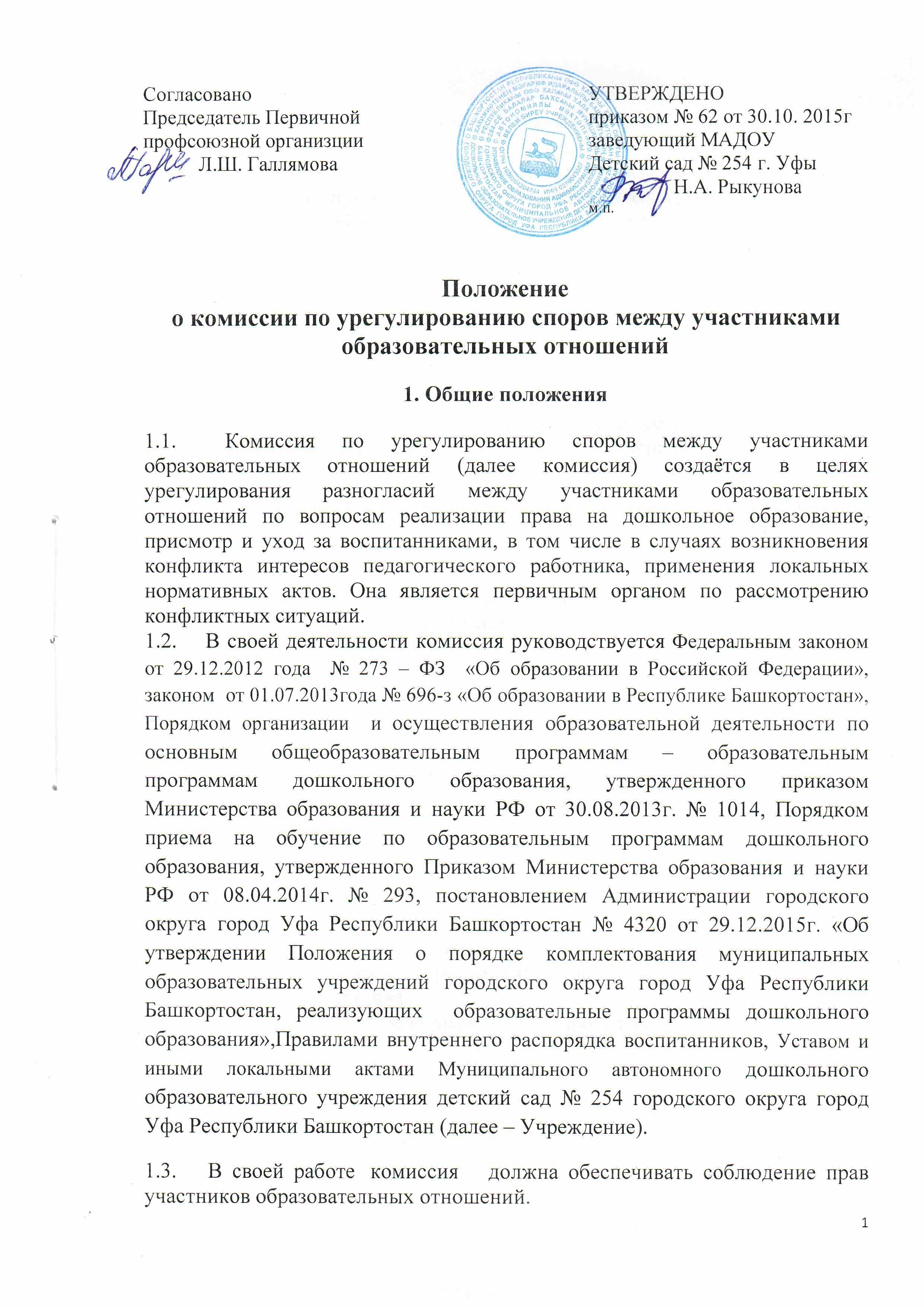 2.     Порядок избрания комиссии 2.1.         Комиссия по урегулированию споров между участниками образовательных отношений состоит из равного числа родителей (законных представителей) воспитанников (3 чел.) и работников Учреждения (3 чел.)   2.2.              Избранными в состав комиссии по урегулированию споров между участниками образовательных отношений от работников организации считаются кандидатуры, получившие большинство голосов на общем собрании трудового коллектива.2.3.              Избранными в состав комиссии по урегулированию споров между участниками образовательных отношений от родительской общественности считаются кандидаты, получившие большинство голосов на общем  родительском собрании.2.4.            Утверждение членов комиссии и назначение ее председателя оформляются приказом по образовательному учреждению.  Комиссия по урегулированию споров между участниками образовательных отношений из своего состава избирает председателя, заместителя и секретаря.2.5.              Срок полномочий  комиссии по урегулированию споров между участниками образовательных отношений составляет 1 год. 3.       Деятельность  комиссии3.1.   Комиссия по урегулированию споров между участниками образовательных отношений собирается в случае возникновения конфликтной ситуации в Учреждении, если стороны самостоятельно не урегулировали разногласия.3.2.     Заявитель может обратиться в  комиссию в десятидневный срок со дня возникновения конфликтной ситуации и нарушения его прав.  3.3.   Комиссия в соответствии с полученным заявлением, заслушав мнения обеих сторон, принимает решение об урегулировании конфликтной ситуации.3.4.     Конфликтная ситуация рассматривается в присутствии заявителя и ответчика. Комиссия имеет право вызывать на заседания свидетелей конфликта, приглашать специалистов (психолога), если они не являются членами комиссии. 3.5.     Работа комиссии по урегулированию споров между участниками образовательных отношений оформляется протоколами, которые подписываются председателем комиссии  и секретарем.3.6.     Решения комиссии принимаются простым  большинством при наличии не менее   2/ 3 состава.3.7.     Рассмотрение заявления должно быть проведено в десятидневный срок со дня подачи заявления.3.8.     По требованию заявителя решение комиссии может быть выдано ему в письменном виде.3.9.          Решение комиссии является обязательным для всех участников образовательных отношений в Учреждении, и подлежит исполнению в сроки, предусмотренные указанным решением.    3.10 Решение комиссии может быть обжаловано в установленном законодательством Российской Федерации порядке.4.       Права и обязанности членов комиссии4.1.     Члены комиссии имеют право на получение необходимых консультаций различных специалистов и учреждений по вопросам, относящихся к компетенции  комиссии по урегулированию споров между участниками образовательных отношений.4.2.     Члены комиссии обязаны присутствовать на заседании, принимать решение по заявленному вопросу открытым голосованием, давать заявителю ответ в письменном  и устном виде.4.3. Принимать к рассмотрению заявления любого участника образовательного процесса при несогласии с решением или действием администрации, воспитателя, родителя (законного представителя).4.4.  Рекомендовать, приостанавливать или отменять ранее принятое решение на основании проведенного изучения при согласии конфликтующих сторон.4.5  Рекомендовать изменения в локальных актах образовательного учреждения с целью демократизации основ управления образовательным учреждением или расширения прав участников образовательного процесса.5.       Делопроизводство комиссии5.1.     Заседания  комиссии оформляются протоколом, который хранится в детском саду в течение пяти лет.5.2. Данное Положение принимается на собрании трудового коллектива и родительском комитете, срок его действия не устанавливается.Принято: на общем собрании трудового коллектива от «28»октября 2015г. № 4на собрании родительского комитетаот «29» октября 2015г. № 1